Библиомикс «Что кисть художника расскажет?»   В рамках совместного проекта «Родной свой край люби и знай!»13 мая, для учащихся художественной школы проведен библиомикс «Что кисть художника расскажет?» Ребята познакомились с творчеством краевых художников: Булгаковым Григорием, Воржевым Сергеем, Дудко Сергеем, Евса Николаем и анализировали их работы.  В ходе мероприятия, детей очень заинтересовала биография и репродукции картин местных художников, преподавателей художественной школы-Прокопенко Владимира и Ююкина Александра. В их работах можно увидеть знакомые уголки нашей родной станицы. Все присутствующие узнали о том, что Владимир Филиппович, каждый год изображает сирень на своих полотнах, и все работы разные, не похожие друг на друга.     Знакомясь с книжной выставкой «На пути к прекрасному», ребята выбрали книги для чтения, в соответствие со своими интересами.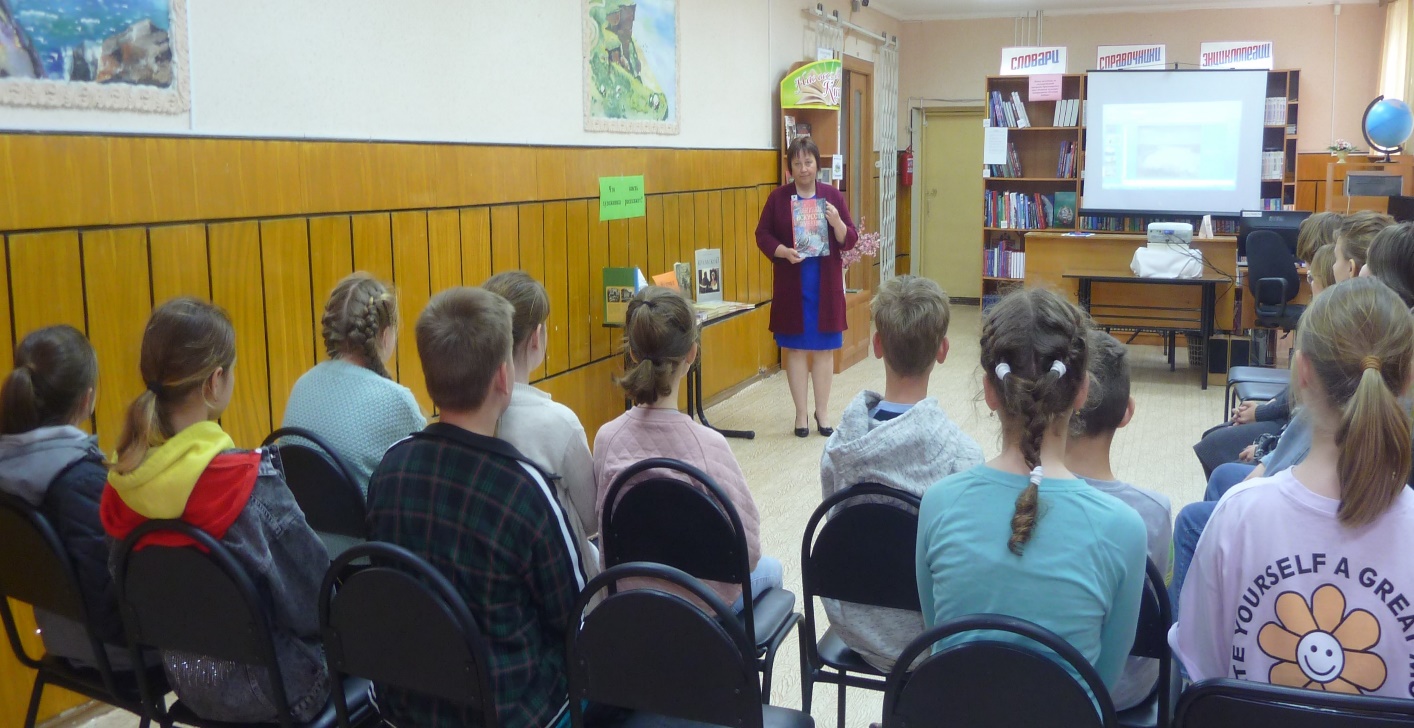 